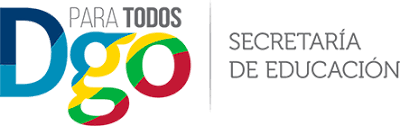 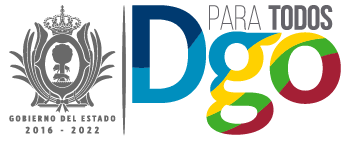 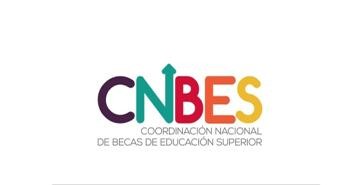 CARTA COMPROBANTE DE INGRESOS 2017-2018(Capturar datos correctamente y entregar debidamente firmada)Durango, Dgo a 	_ de _ 	_ del 2017.Comité Técnico del Programa de Becas Nacionales para la Educación Superior Manutención-Durango P R E S E N T E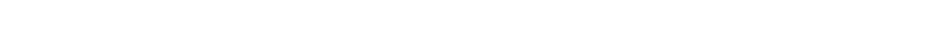 recibe en mi familia de forma mensual haciendo constar que los dependientes de este ingreso que habitan la vivienda familiar son, los que a continuación se enlistan: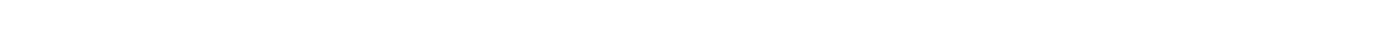 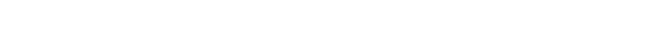 Declaro que los ingresos antes señalados son prorrateados de la siguiente manera: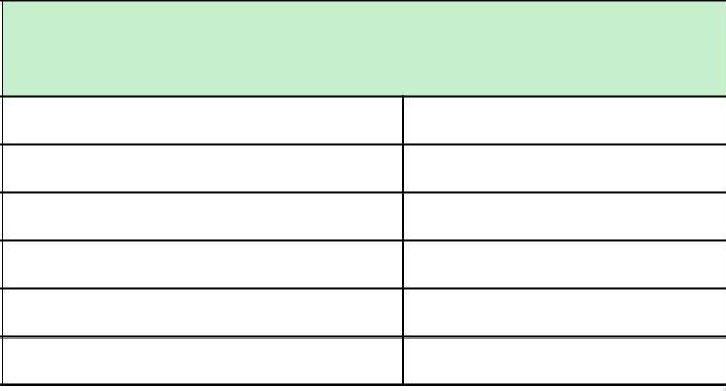 Por lo anterior, me permito solicitar de la manera más atenta tenga en cuenta la solicitud de beca(Nombre completo del solicitante de beca)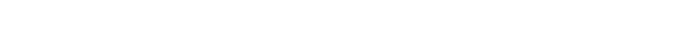 del alumno; 	_ 	_.*La institución y la Coordinación de becas, se reserva el derecho a verificar la información.Manifiesto bajo protesta que la información proporcionada es verídica y quedo enterado de que en caso de hacerme acreedor a la beca, no podré recibir percepción alguna hasta comprobar fehacientemente cada uno de los requisitos establecidos en la convocatoria.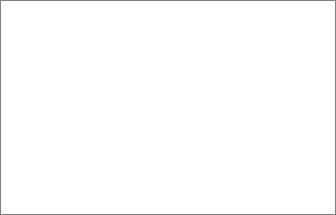 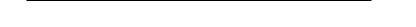 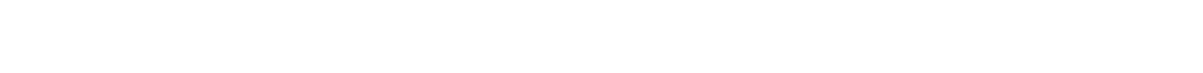 NOMBRE Y FIRMA DE QUIEN COTEJA(Nombre completo de la persona que genera el ingreso en el hogar)(Nombre completo de la persona que genera el ingreso en el hogar)(Nombre completo de la persona que genera el ingreso en el hogar)(Nombre completo de la persona que genera el ingreso en el hogar)(Nombre completo de la persona que genera el ingreso en el hogar)(Nombre completo de la persona que genera el ingreso en el hogar)(Nombre completo de la persona que genera el ingreso en el hogar)(Nombre completo de la persona que genera el ingreso en el hogar)El que suscribe C. 	El que suscribe C. 	El que suscribe C. 	El que suscribe C. 	El que suscribe C. 	El que suscribe C. 	El que suscribe C. 	El que suscribe C. 	Informopor estemedioy  bajo  protesta  de deciry  bajo  protesta  de decirla verdadque  mi actividades    Escriba el nombre de la actividad que realiza     Escriba el nombre de la actividad que realiza     Escriba el nombre de la actividad que realiza ; desde hace     Indique en núm., la cantidad y mencione si son; años, meses, semanas o días.      Indique en núm., la cantidad y mencione si son; años, meses, semanas o días.      Indique en núm., la cantidad y mencione si son; años, meses, semanas o días. ;porlacualrecibounsueldomensualde$  Núm.	,	Importe en letra	Importe en letra	acreditandola aportación queseNombre completoParentescoEdadEstado civilEscolaridad /ocupaciónSello de la institución(Nombre completo de la persona que genera(Nombre completo del solicitante de beca)que validó documentoel ingreso en el hogar)que validó documentoFirma y nombre de quien suscribeFirma y nombre del alumno solicitante